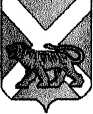 АДМИНИСТРАЦИЯ СЕРГЕЕВСКОГО СЕЛЬСКОГО ПОСЕЛЕНИЯПОГРАНИЧНОГО МУНИЦИПАЛЬНОГО РАЙОНАПРИМОРСКОГО КРАЯПОСТАНОВЛЕНИЕ07.12.2018                                       с. Сергеевка                                                 № 101О внесении изменений в муниципальную программу«Развитие физической культуры, спорта и молодёжной политики в Сергеевском сельском поселении на 2018- 2020 годы» Руководствуясь Федеральным законом от 06.10.2003 № 131-ФЗ «Об общих принципах организации местного самоуправления в Российской Федерации», Уставом Сергеевского сельского поселения, администрация Сергеевского сельского поселения ПОСТАНОВЛЯЕТ:1. Внести следующие изменения и дополнения в муниципальную программу «Развитие физической культуры, спорта и молодёжной политики в Сергеевском сельском поселении на 2018-2020 годы», утверждённую постановлением администрации от 24.11.2017 года №79:1.1 Приложение № 1 к Программе «Предложения программных мероприятий» изложить в следующей редакции (прилагается).2. Обнародовать настоящее постановление на информационных стендах в помещениях администрации Сергеевского сельского поселения, библиотеки села Сергеевка и сельского клуба Украинка и разместить на официальном сайте Сергеевского сельского поселения (www.sp-sergeevskoe.ru.).  3. Контроль исполнения настоящего постановления оставляю за собой. Глава поселения – глава администрации Сергеевского сельского поселения                                                          Н.В. КузнецоваПриложение № 1                                                                                             к муниципальной программе «Развитие физической культуры, спорта и молодёжной политики в Сергеевском сельском поселении на 2018 – 2020 годы», утверждённой постановлением администрации                                                                    Сергеевского сельского поселения от 24.11.2017 № 79ВМЗ: обеспечение условий для развития на территории поселения физической культуры, школьного спорта и массового спорта, организация проведения официальных физкультурно-оздоровительных и спортивных мероприятий поселенияПредложения программных мероприятий (всего по программе – 240 тыс.руб.)№ п/пНаименование мероприятийНаименование мероприятийНаименование мероприятийНаименование мероприятийНаименование мероприятийИсточник   финансиро-ванияИсточник   финансиро-ванияОбъём финансирования(в тыс.руб.)Объём финансирования(в тыс.руб.)Объём финансирования(в тыс.руб.)Объём финансирования(в тыс.руб.)ВсегоВсего№ п/пНаименование мероприятийНаименование мероприятийНаименование мероприятийНаименование мероприятийНаименование мероприятийИсточник   финансиро-ванияИсточник   финансиро-вания2018г.2019г.2019г.2020г.1.1Проведение спортивных массовых мероприятий для детей и взрослых в населённых пунктах, проведение смотра песни и строя, мини-футбол, велопробегиПроведение спортивных массовых мероприятий для детей и взрослых в населённых пунктах, проведение смотра песни и строя, мини-футбол, велопробегиПроведение спортивных массовых мероприятий для детей и взрослых в населённых пунктах, проведение смотра песни и строя, мини-футбол, велопробегиПроведение спортивных массовых мероприятий для детей и взрослых в населённых пунктах, проведение смотра песни и строя, мини-футбол, велопробегиПроведение спортивных массовых мероприятий для детей и взрослых в населённых пунктах, проведение смотра песни и строя, мини-футбол, велопробегиБюджет поселенияБюджет поселения888824241.2Проведения спортивных мероприятий поселенческого уровня в декаду инвалидов Проведения спортивных мероприятий поселенческого уровня в декаду инвалидов Проведения спортивных мероприятий поселенческого уровня в декаду инвалидов Проведения спортивных мероприятий поселенческого уровня в декаду инвалидов Проведения спортивных мероприятий поселенческого уровня в декаду инвалидов Бюджет поселенияБюджет поселения3333991.3Приобретение и изготовление спортивной наградной атрибутики (кубки, медали, дипломы, грамоты) для физкультурных и спортивных соревнованийПриобретение и изготовление спортивной наградной атрибутики (кубки, медали, дипломы, грамоты) для физкультурных и спортивных соревнованийПриобретение и изготовление спортивной наградной атрибутики (кубки, медали, дипломы, грамоты) для физкультурных и спортивных соревнованийПриобретение и изготовление спортивной наградной атрибутики (кубки, медали, дипломы, грамоты) для физкультурных и спортивных соревнованийПриобретение и изготовление спортивной наградной атрибутики (кубки, медали, дипломы, грамоты) для физкультурных и спортивных соревнованийБюджет поселенияБюджет поселения2222661.4Проведение туристических слётов, соревнований по спортивному ориентированию.Проведение туристических слётов, соревнований по спортивному ориентированию.Проведение туристических слётов, соревнований по спортивному ориентированию.Проведение туристических слётов, соревнований по спортивному ориентированию.Проведение туристических слётов, соревнований по спортивному ориентированию.Бюджет поселенияБюджет поселения2222661.5Агитационно - пропагандистская деятельность за здоровый образ жизни (выпуск листовок)Агитационно - пропагандистская деятельность за здоровый образ жизни (выпуск листовок)Агитационно - пропагандистская деятельность за здоровый образ жизни (выпуск листовок)Агитационно - пропагандистская деятельность за здоровый образ жизни (выпуск листовок)Агитационно - пропагандистская деятельность за здоровый образ жизни (выпуск листовок)Бюджет поселенияБюджет поселения1111331.6Приобретение спортивного инвентаря, спортивных комплексов, спортивного оборудования Приобретение спортивного инвентаря, спортивных комплексов, спортивного оборудования Приобретение спортивного инвентаря, спортивных комплексов, спортивного оборудования Приобретение спортивного инвентаря, спортивных комплексов, спортивного оборудования Приобретение спортивного инвентаря, спортивных комплексов, спортивного оборудования Бюджет поселенияБюджет поселения3128282887871.7Содержание детских спортивных площадок Содержание детских спортивных площадок Содержание детских спортивных площадок Содержание детских спортивных площадок Содержание детских спортивных площадок Бюджет поселенияБюджет поселения366615151.8Выполнение работ по подготовке и заливке катка в зимний период  Выполнение работ по подготовке и заливке катка в зимний период  Выполнение работ по подготовке и заливке катка в зимний период  Выполнение работ по подготовке и заливке катка в зимний период  Выполнение работ по подготовке и заливке катка в зимний период  Бюджет поселенияБюджет поселения3030303090901.9Выполнение работ по обустройству зимней горки в с.Сергеевка на общественной территории     Выполнение работ по обустройству зимней горки в с.Сергеевка на общественной территории     Выполнение работ по обустройству зимней горки в с.Сергеевка на общественной территории     Выполнение работ по обустройству зимней горки в с.Сергеевка на общественной территории     Выполнение работ по обустройству зимней горки в с.Сергеевка на общественной территории     Бюджет поселенияБюджет поселенияВсего по программеВсего по программеВсего по программеВсего по программеВсего по программе80808080240240